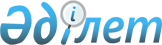 О внесении изменений в решение Жанакорганского районного маслихата от 29 декабря 2022 года № 338 "О бюджете сельского округа Жанарык на 2023-2025 годы"Решение Жанакорганского районного маслихата Кызылординской области от 1 июня 2023 года № 30
      Жанакорганский районный маслихат РЕШИЛ:
      1. Внести в решение Жанакорганского районного маслихата "О бюджете сельского округа Жанарык на 2023-2025 годы" от 29 декабря 2022 года № 338 следующие изменения:
      пункт 1 изложить в новой редакции:
      "1. Утвердить бюджет сельского округа Жанарык на 2023-2025 годы согласно приложениям 1, 2 и 3 соответственно, в том числе на 2023 год в следующем объеме:
      1) доходы – 129636,9 тысяч тенге, в том числе:
      налоговым поступления –4672,0 тысяч тенге;
      неналоговым поступления – 0;
      поступлениям трансфертов – 124964,9 тысяч тенге;
      2) затраты – 129762,0 тенге;
      3) чистое бюджетное кредитование – 0;
      бюджетные кредиты – 0;
      погашение бюджетных кредитов – 0;
      4) сальдо по операциям с финансовыми активами – 0;
      приобретение финансовых активов – 0;
      поступления от продажи финансовых активов государства – 0;
      5) дефицит (профицит) бюджета – -125,1 тысяч тенге;
      6) финансирование дефицита (использование профицита) бюджета– 125,1 тысяч тенге.".
      Приложение 1 к решению изложить в новой редакции согласно приложению к настоящему решению.
      2. Настоящее решение вводятся в действие с 1 января 2023 года. Бюджет сельского округа Жанарык на 2023 год
					© 2012. РГП на ПХВ «Институт законодательства и правовой информации Республики Казахстан» Министерства юстиции Республики Казахстан
				
      Председаталь Жанакорганского районного маслихата 

Г.Сопбеков
Приложение к решению
Жанакорганского районного маслихата
от 1 июня 2023 года № 30Приложение 1 к решению
Жанакорганского районного маслихата
от 29 декабря 2022 года № 338
Категория
Категория
Категория
Категория
Категория
Сумма, тысяч тенге
Класс
Класс
Класс
Класс
Сумма, тысяч тенге
Подкласс
Подкласс
Подкласс
Сумма, тысяч тенге
I. ДОХОДЫ
I. ДОХОДЫ
129636,9
1
Налоговые поступления
Налоговые поступления
4672
01
Подоходный налог
Подоходный налог
256
2
Индивидуальный подоходный налог с доходов, не облагаемых у источника выплаты
Индивидуальный подоходный налог с доходов, не облагаемых у источника выплаты
256
04
Налоги на собственность
Налоги на собственность
4416
1
Hалоги на имущество
Hалоги на имущество
49
3
Земельный налог
Земельный налог
198
4
Налог на транспортные средства
Налог на транспортные средства
3982
5
Единый земельный налог
Единый земельный налог
187
4
Поступление трансфертов
Поступление трансфертов
124964,9
02
Трансферты из вышестоящих органов государственного управления
Трансферты из вышестоящих органов государственного управления
124964,9
3
Трансферты из бюджетов городов районного значения, сел, поселков, сельских округов
Трансферты из бюджетов городов районного значения, сел, поселков, сельских округов
124964,9
Функциональная группа
Функциональная группа
Функциональная группа
Функциональная группа
Функциональная группа
Сумма, тысяч тенге
Администратор бюджетных программ
Администратор бюджетных программ
Администратор бюджетных программ
Сумма, тысяч тенге
Программа
Программа
Сумма, тысяч тенге
Наименование
Сумма, тысяч тенге
II. ЗАТРАТЫ
129762
01
Государственные услуги общего характера
38252,5
124
Аппарат акима города районного значения, села, поселка, сельского округа
38252,5
001
Услуги по обеспечению деятельности акима города районного значения, села, поселка, сельского округа
38252,5
06
Социальная помощь и социальное обеспечение
8746
124
Аппарат акима города районного значения, села, поселка, сельского округа
8746
003
Оказание социальной помощи нуждающимся гражданам на дому
8746
07
Жилищно-коммунальное хозяйство
36372,5
124
Аппарат акима города районного значения, села, поселка, сельского округа
36372,5
008
Освещение улиц в населенных пунктах
7576
009
Обеспечение санитарии населенных пунктов
279
011
Благоустройство и озеленение населенных пунктов
28517,5
08
Культура, спорт, туризм и информационное пространство
17834
124
Аппарат акима города районного значения, села, поселка, сельского округа
17563
006
Поддержка культурно-досуговой работы на местном уровне
17563
124
Аппарат акима города районного значения, села, поселка, сельского округа
271
028
Проведение физкультурно-оздравительных и спортивных мероприятии на местном уровне
271
13
Прочие
28431,9
9
Прочие
28431,9
124
Аппарат акима города районного значения, села, поселка, сельского округа
28431,9
045
Капитальный и текущий ремонт дорог в городах районного значения,селах,поселках сельских округах
28431,9
15
Трансферты
0,6
124
Аппарат акима города районного значения, села, поселка, сельского округа
0,6
048
Возврат неиспользованных (недоиспользованных) целевых трансфертов
0,6
3. Чистое бюджетное кредитование
0,0
4. Сальдо по операциям с финансовыми активами
0,0
5. Дефицит (профицит) бюджета
-125,1
6. Финансирование дефицита (использование профицита) бюджета
 125,1
8
Используемые остатки бюджетных средств
125,1
01
Остатки бюджетных средств
125,1
1
Свободные остатки бюджетных средств
125,1